                                                                                      ПРОЕКТ=======================================================================                  РЕШЕНИЕО внесении изменений в решение Совета сельского поселения Ивановский сельсовет муниципального района Хайбуллинский район Республики Башкортостан от 02 апреля 2019 года № Р-28/129 «О Порядке выпаса и прогона сельскохозяйственных животных на территории сельского поселения Ивановский сельсовет муниципального района Хайбуллинский район Республики Башкортостан»В соответствии сЗаконом Российской Федерации от 14 мая 1993 года № 4979-1 «О ветеринарии» и статьей 2 Закона Республики Башкортостан от 30 мая 2011 года № 404-з "Об упорядочении выпаса и прогона сельскохозяйственных животных на территории Республики Башкортостан", Совет сельского поселения Ивановский сельсовет муниципального района Хайбуллинский район Республики Башкортостанрешил:	1. Внести в Порядоквыпаса и прогона сельскохозяйственных животных на территории сельского поселения Ивановский сельсовет муниципального района Хайбуллинский район Республики Башкортостан, утвержденный решением Совета сельского поселения Ивановский сельсовет муниципального района Хайбуллинский район Республики Башкортостан от 16 мая 2016 года № Р-9/34 «О Порядке выпаса и прогона сельскохозяйственных животных на территории сельского поселения Ивановский сельсовет муниципального района Хайбуллинский район Республики Башкортостан» следующие изменения:	1) абзац третий пункта 2.4. признать утратившим силу;	2) пункт 6.1. признать утратившим силу;  пункт 7.2. изложить в следующей редакции:	«7.2. Вред, причиненный здоровью граждан, или ущерб, нанесенный их имуществу сельскохозяйственными животными, возмещается их владельцами при наличии вины (умысла или неосторожности),в порядке, установленном законодательством Российской Федерации и Республики Башкортостан.2. Обнародовать настоящее решение путем размещения на информационных стендах в здании Администрации сельского поселения и других местах и на официальном сайте Администрации сельского поселения Ивановский сельсовет муниципального района Хайбуллинский район Республики Башкортостан.Глава сельского поселения                                     Р.Ш.АбдуллинБАШКОРТОСТАН РЕСПУБЛИКАҺЫХӘЙБУЛЛА РАЙОНЫМУНИЦИПАЛЬ РАЙОНЫИВАНОВКА АУЫЛ СОВЕТЫАУЫЛ БИЛӘМӘҺЕСОВЕТЫ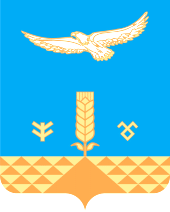 СОВЕТСЕЛЬСКОГО ПОСЕЛЕНИЯИВАНОВСКИЙ СЕЛЬСОВЕТМУНИЦИПАЛЬНОГО РАЙОНАХАЙБУЛЛИНСКИЙ РАЙОНРЕСПУБЛИКИ БАШКОРТОСТАН